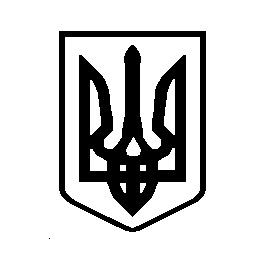 УКРАЇНАВИШГОРОДСЬКА МІСЬКА РАДАРОЗПОРЯДЖЕННЯ №18від 17 лютого 2023 року					 	   м. ВишгородПро внесення змін до Єдиного державного реєстру юридичних осіб, фізичних осіб-підприємців та громадських формувань щодо представництва КП «Благоустрій-Вишгород» Вишгородської міської ради у судах, правоохоронних та інших державних органах З метою забезпечення представництва інтересів КП «Благоустрій-Вишгород» Вишгородської міської в судах, правоохоронних та інших державних органах, у зв’язку з набранням чинності Законом України «Про внесення змін до деяких законодавчих актів України щодо розширення можливостей самопредставництва в суді органів державної влади, органів влади Автономної Республіки Крим, органів місцевого самоврядування, інших юридичних осіб незалежно від порядку їх створення» від 18.12.2019 року № 390-IX, враховуючи вимоги ч. 4 ст. 17 Закону України «Про державну реєстрацію юридичних осіб, фізичних осіб – підприємців та громадських формувань», Статут КП «Благоустрій-Вишгород» Вишгородської міської ради, затвердженого рішенням Вишгородської міської ради від 01.09.2022 № 23/31, керуючись п. 20 ч. 4 ст. 42 Закону України «Про місцеве самоврядування в Україні»:Здійснити дії щодо державної реєстрації змін до Єдиного державного реєстру юридичних осіб, фізичних осіб-підприємців та громадських формувань стосовно відомостей про юридичну особу – Комунальне Підприємство «Благоустрій-Вишгород» Вишгородської міської ради у частині осіб, які можуть вчиняти дії від імені Комунального Підприємства «Благоустрій-Вишгород» Вишгородської міської ради (ЄДРПОУ 40460848) в судах, правоохоронних та інших державних органах України без окремого доручення керівника, у тому числі з правом першого підпису на банківських, бухгалтерських та інших фінансових, господарських документах, посвідчення копій документів (Додаток 1). Тимчасово виконуючому обов’язки директора Комунального Підприємства «Благоустрій-Вишгород» Вишгородської міської ради Гаркавці О. забезпечити реєстрацію внесення змін щодо представництва Комунальне Підприємство «Благоустрій-Вишгород» Вишгородської міської ради у судах, правоохоронних та інших державних органах до Єдиного державного реєстру юридичних осіб, фізичних осіб-підприємців та громадських формувань.Контроль за виконанням даного розпорядження залишаю за собою.           		Міський голова				                      Олексій МОМОТДодаток 1 до розпорядження міського головивід 17.02.2023 року № 18П Е Р Е Л І Косіб, які можуть вчиняти дії від імені Комунального Підприємства «Благоустрій-Вишгород» Вишгородської міської ради в судах, правоохоронних та інших державних органах України без окремого доручення керівникаГаркавка Ольга Григорівна – заступник директора з фінансових питань Комунального Підприємства «Благоустрій-Вишгород» Вишгородської міської ради, РНОКПП 3194604385.		Керуючий справами 					Наталія ВАСИЛЕНКО 